~~~~~~~~~~~~~~~~~~~~~~~~~~~~~~~~~~~~~~~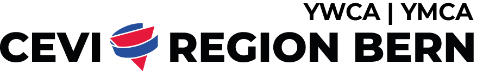 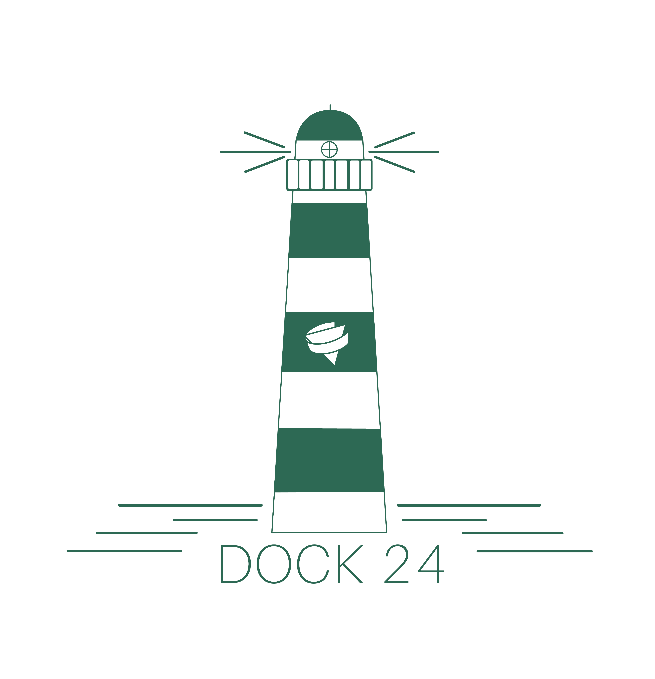 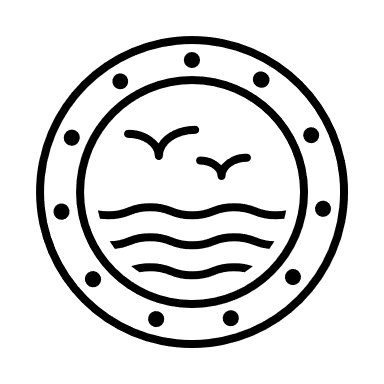 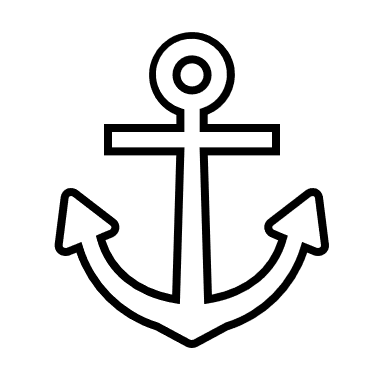 
~~~~~~~~~~~~~~~~~~~~~~~~~~~~~~~~~~~~~~~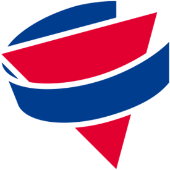 Anmeldung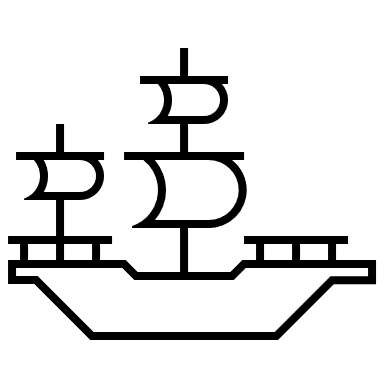 Persönliche AngabenVornameJungscharnamenAdressePLZ, OrtNameGeburtstagsdatumTelefon Inhaber*in des TelefonsAHV.-NummerEssenspräverenzen  Vegi ◯ oder lieber mit Fleisch ◯ (Vegan ist nicht vorgesehen)Allfällige Intoleranzen, Unverträglichkeiten und Allergien (aufs Essen bezogen)Kleidung  T-Shirt: 140 ◯  152 ◯  164 ◯  XS ◯  S ◯  M ◯  L ◯  XL ◯ Lagerpulli (Hinweis; dieser kann für 50 CHF dazu bestellt werden.):
140 ◯  152 ◯  164 ◯  XS ◯  S ◯  M ◯  L ◯  XL ◯Mobilität  Fahrbillette (Bitte das Billette bei der Reise dabei haben. Halbtax & Co. sind nicht relevant.) GA ◯ Fotos und Videos Mit einer gültigen Unterschrift wird die Aufnahme und Veröffentlichung von Bild- und Tonmaterial von der angemeldeten Person in den Kommunikationsmitteln des Cevi Region Bern sowie des Dock24 erlaubt. Falls dies unerwünscht ist, bitte hier Nein ankreuzen. Nein ◯Unterschrift des*r Lagerteilnehmer*in oder der Eltern (bei U18 notwendig) Folgende Hinweise:Das Mindestalter beträgt 8 Jahre. *Bitte anpassen, falls dies nicht auf deine Abteilung zutrifft.*Diese Informationen werden im Zusammenhang mit dem Lager «Dock24» benötigt. Dem Cevi Region Bern werden nur die nötigsten Daten (keine Namen, Adressen, Telefonnummern) zur Verfügung gestellt. Nach Abschluss des Lagers werden die Daten gelöscht.Mit der Unterschrift wird die die Datenschutzerklärung der * Abteilung (Link)*, sowie des Cevi Region Bern (ceviregionbern.ch/datenschutz) akzeptiert.Mit der Anmeldung erklärt sich die Person damit einverstanden, dass die persönlichen Daten, insb. die AHV-Nummer, an das Bundesamt für Sport (BASPO) und die REGA übermittelt werden. Die Verarbeitung der Daten, insb. der AHV-Nummer, durch das BASPO in der nationalen Datenbank für Sport (NDS) ist notwendig, um die Ausrüstung und Zuschüsse für Jugend+Sport vom Bund zu erhalten. Die Übermittlung der Daten an die REGA ermöglicht jeder Person, während der Dauer der Aktivität resp. des Lagers von der REGA-Deckung zu profitieren.Teilnehmende des Lagers sind bei der Rega durch J+S versichert. Falls dies nicht erwünscht wird, bitte mitteilen. *Die letzten beiden Hinweise löschen, falls dein Lager nicht über J+S läuft. In diesem Fall wären die TN durch die Privatversicherung abgesichert.*